Annual Dinner & Prize Giving L’Horizon Beach Hotel & SpaSaturday 2 February 2018Price £40 and £30 for CadetsCheques Payable to RCIYCPlease return form no later than 17th January 2019Tables will be allocated on first come basis. Please call the office if you wish to reserve a number of seats while you finalise meal ordersTables of 8 – 10 guests. Table plan will be in the order they appear on the booking form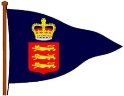 Name Booked By:Contact details – Tel:                                                            email:Total cost of tickets:  £                                                                                   Amount included: £Details of Party- Menu ChoiceDetails of Party- Menu ChoiceDetails of Party- Menu ChoiceDetails of Party- Menu ChoiceDetails of Party- Menu ChoiceDetails of Party- Menu ChoiceDetails of Party- Menu ChoiceDetails of Party- Menu ChoiceDetails of Party- Menu ChoiceDetails of Party- Menu ChoiceStarterStarterStarterMainMainMainDessertDessertDessertGuest NameSalmonDuckBeetrootJersey TurbotSurf and TurfGuinea FowlWild MushroomsAppleDark ChocolateCheese1.2.3.4.5.6.7.8.9.10.